Accessing Qualtrics Qualtrics is an online survey software that allows for easy survey creation.  All UMB employees have a Qualtrics account.  The Job Aid reviews the steps on how to access Qualtrics for a first time user.  Accessing Qualtrics Enter umaryland.qualtrics.com in the address bar of any browser.  The UMB single sign-on page will appear. Enter your UMID and Password.You may be prompted to authenticate using DUOThe following screen will appear: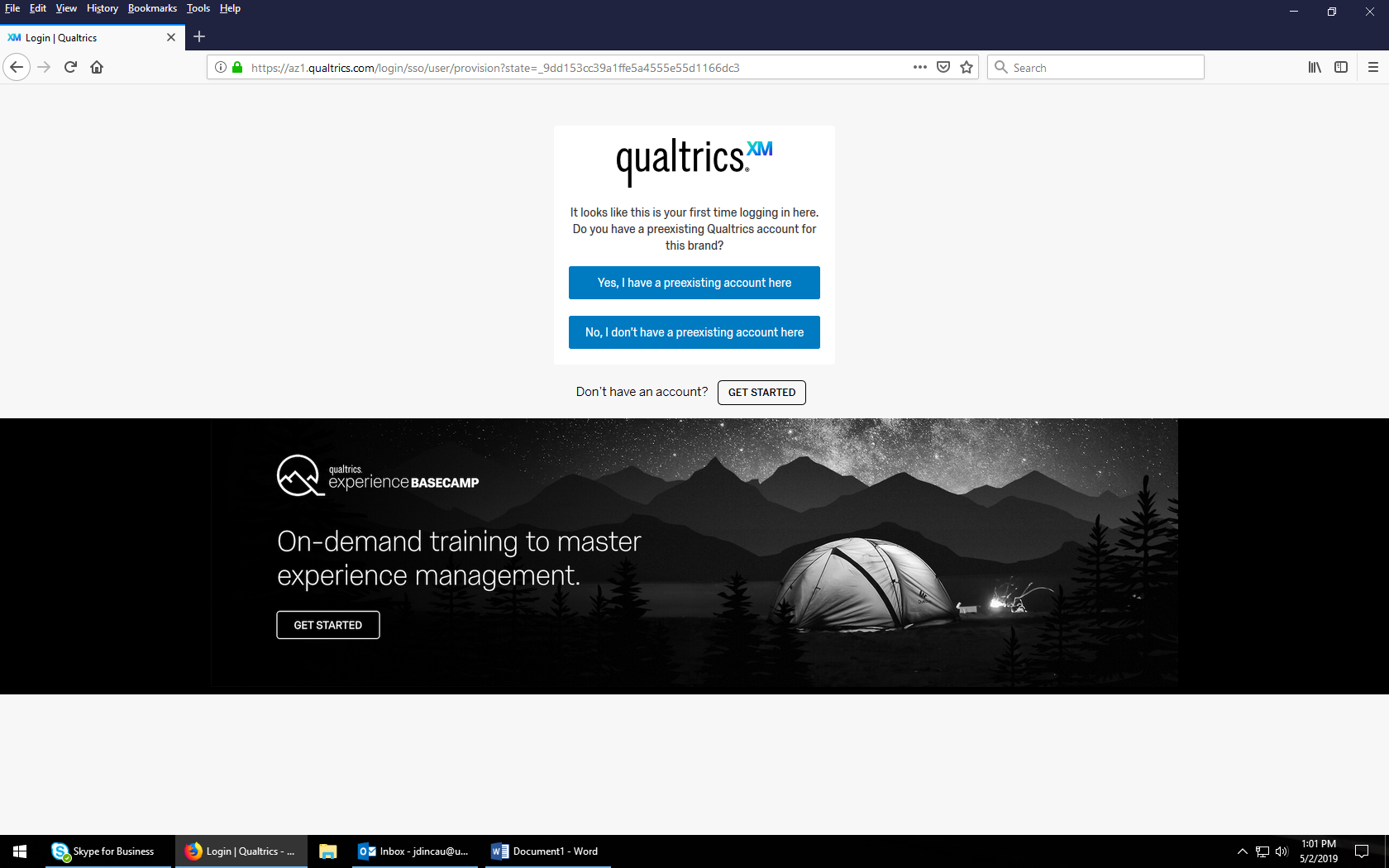 Click No, I don’t have a preexisting account here. The following will appear: 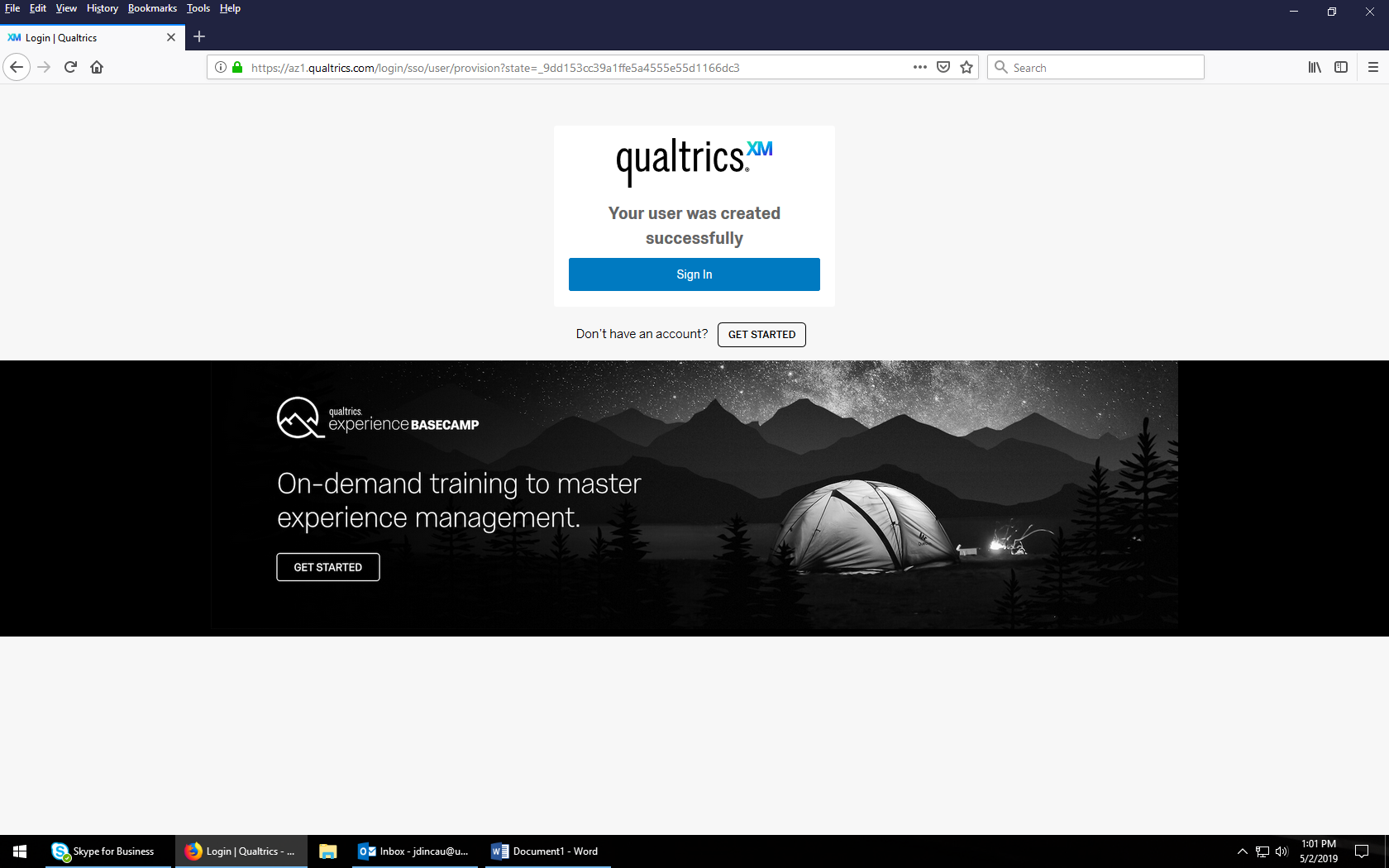 Click Sign In.A Terms of Service screen will appear.  Select I agree. You now have access to Qualtrics.  On the pop-up window that appears, select Blank Survey Project to begin using Qualtrics. 